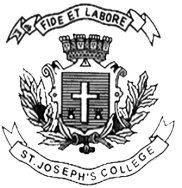 ST. JOSEPH’S COLLEGE (AUTONOMOUS), BANGALORE-27B.A.  SOCIOLOGY: VI SEMESTERSEMESTER EXAMINATION MARCH / APRIL 2018SO6212: INDUSTRIAL SOCIOLOGY (For EPS only)Time: 2 1/2hrs                                                                   Maximum marks: 70This question paper has one printed page and three parts.I  Answer any FOUR of the following questions in one page each:              5x4=20.Define industrial sociology. Examine its subject matter.State the findings of B.W.O.R study?What is alienation in relation to work?Give the reasons for the emergence of factory system?Explain briefly the unique nature of Indian worker.Write a note on the concept of workers participation in management.II Answer any TWO of the following questions in two pages each:		10 x 2 = 20“Industrial sociology is concerned with understanding the industrial system and not reforming it”. Discuss Give a brief account of the development of industry in India.Describe the various informal communication patterns in industry.III Answer any TWO of the following questions in three pages each:	  15 x 2 =30Define trade union and explain the functions of trade union?Enumerate the advantages and disadvantages of collective bargaining. “Indian worker is basically a village at heart”. DiscussSO-6212-C-18